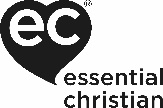 Job ProfileJob Title:		Copyright and Resources AnalystTeam:			Song SolutionsBased:		Uckfield, East SussexAbout the teamA team of first-rate administrators who are driven by a passion for the ministry of Essential Christian and a desire to see Essential Christian services and resources promoted throughout the Church. Working collaboratively across a number of brands, the team pre-dominantly administer processes and systems for songwriters, publishers, artists and events.Main Purpose of the JobTo support the Song Solutions team in data collection, entry, research, and analysis, with the aim of maintaining high quality data and to provide tools to evaluate success, create new
processes and data visualisations, and inform decisions that will bring growth and
development to the ministry of Song SolutionsPosition in the OrganisationReporting to the Song Solutions ManagerWorking alongside the Chief Operations Officer, Head of Song Solutions and Song Solutions team.EventsWorking for an event organisation means serving on staff teams at multiple events throughout the year. This may involve working with volunteer event teams and public-facing duties, representing our Christian ethos and serving as an ambassador for the ministry of Essential Christian. When working at events, whether physical or online, it may be necessary to work long hours, including weekends. Christian FaithEssential Christian is a Christian organisation. Our attitudes and conduct are motivated by our Christian faith.  The post-holder must be comfortable working within our Christian ethos and alongside our Christian staff. Involvement with the wider teamMeet with the full staff team each week to share in a time of reflection from the Bible and	break into small groups for a time of prayerParticipate in occasional staff away days to focus on the Christian vision for our work 	and to help build our Christian vibe as a teamAttend monthly staff meetings to make sure we communicate well as a team and to	keep us on track with the Christian vision and purposes of Essential ChristianStrive for healthy relationships at work, always seek to speak positively and build others up with words of encouragement.  Respect that as Christians, we follow biblical principles of leadership and service Job ProfileJob ProfileJob DescriptionKey Duties and ResponsibilitiesTo support the Song Solutions team in data collection, entry, research, and analysis, with the aim of maintaining high quality data, and to provide tools to evaluate success, create new processes and data visualisations, and inform decisions that will bring growth and development to the ministry of Song Solutions.To assist in the management of Song Solutions assets and work with the Essential Christian Marketing team and any external agency to plan and execute marketing strategy to bring growth to the ministry of Song Solutions.To work under the daily direction of the Song Solutions Manager, providing administrative support to Song Solutions and Essential Christian Resources within the areas of copyright and royalties, asset management, as well as assisting in implementation of new areas of business growth for both brands, including research and maintenance of new projects as they arise.Data AnalysisTo work with stakeholders to develop project strategy plans based on logical framework approaches.To maintain project timeframes, objectives, and communications.To create and manage documentation and reports for projects.To verify data and information and analyse it to suit the direction of a project.To track, forecast and report on project progress including metrics and challenges.To collect the necessary information required to start projects.To provide support and advice on the use of data storage and analysis software, particularly Microsoft ExcelResourcesTo develop excellent knowledge of the Song Solutions and Essential Christian song assets and product range.To manage creation and storage of digital song assets.To maintain and interrogate accurate stock balances within our accounting software.To administer accurate records and income on Music and Record Maestro software systems (training in house) AdministrationTo provide excellence in administration in all matters relating to product sales and music publishing.To process and analyse sales figures and song income data to find trends and opportunity for new sales/exploitation.To provide data, support and maintenance for the Essential Christian Songs website including liaison with the website developer.To research and maintain work on new projects as they arise.TrainingTo be proactive in sourcing and participating in relevant training for the fulfilment and continual improvement of the roleJob DescriptionJob DescriptionPerson SpecificationYou will demonstrate the following essential criteria for this role:Christian Culturecommited to the core values of Essential Christianwilling to work within Essential Christian’s Ethos StatementCharacterpositive mindsetprofessionalcan-do attitudeself-motivated flexiblecapacity for high volume of workconfident working independently or as part of a team CompetencyGCSE grade A-C or equivalent, in English and Maths2+ years’ office experience, including data analysisaptitude for numbers analytical and thorough with excellent attention to detailsystems orientatedstrong administrative and organisational skillsexcellent understanding of Microsoft Exceltouch-typing or excellent keyboard skillsknowledge of copyright and publishing (preferable)knowledge of Christian Music (preferable)understanding of Google Analytics (preferable)Capabilityfluent in englishliving within a 90-minute commute of Uckfield holder of UK driving licnce with access to vehicle insured for driving (preferable)Person SpecificationPerson SpecificationTerms & Conditions of Employment Job Title:	Copyright & Resources AnalystContract Status:	Full-time, permanentWorking Hours:	40 hours per week (8 hours per day, Monday to Friday)	to include 1 hour paid lunch break each day. 	Additional hours when preparing for and working away at eventsLocation:	Hybrid working.  Minimum of 2 days per week working from the	Office in Uckfield with the option of 3 days per week working 	remotelyAnnual Leave:	20 days per annum	+ 8 Statutory Bank Holidays 	+ Recovery day for each 7 consecutive days worked at eventsCompany Sick Pay:	23 days per rolling 12-month calendar periodSalary:	On application.   Depending on experience.Workplace Pension: 	Employer’s contribution of 4% of salary	Minimum employee’s contribution of 4% of salaryGroup Life Assurance:	Lump sum benefit of 2 times salary payable to next of kin, 	In the event of death, subject to qualifying criteriaProbationary period:	3 months, with interim review at 1 month Notice period:	1 week, increasing to 1 month on satisfactory completion of 	probationary periodTerms & Conditions of Employment